Juillet 2020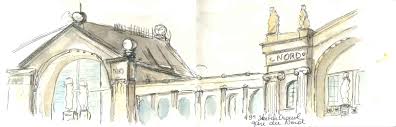 Semaine du 6 au 10 juillet Les moyens de transports : tout ce qui roulePlanning prévisionnel des activités ( météo, protocole sanitaire, idées des enfants).Lundi 6 juilletMardi 7 juilletMercredi 8 juillet Jeudi 9 juilletVendredi 10 juilletPetitsFil rouge : bus du MDLAJeux de présentationThème /règles de vieGestes barrièresCadre photos bus/ parcours/train des prénoms/création de railFabrication d un garage/petit train/voiture/ Sortie ou jeux extérieursCamion en pot à crayon/ déco camion de pompier/panneaux de signalisations/comptinesMémoriesParcours avec les panneaux de signalisation créesCuisineFabrication de tracteur/motosJeux d imitationGrand jeu : tout ce qui rouleBallon ambulancierLotoParcours : « En voiture »MoyensJeux de présentationThème /règles de vieGestes barrièresCamion photo/fabrication d un petit trainDéco salleConstruction de voiture/ de guirlandeFabrication d un circuit/Quizz avec parcoursSuite des constructions de voitureInitiation au vélo+ baladeCourse de voitures fabriquées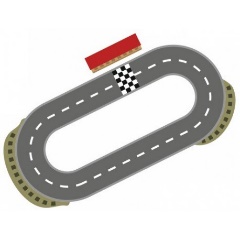 Sortie en fonction du protocole ou lacJeux extérieursFin des projets et grand jeuGrandsJeux de présentationThème /règles de vieGestes barrièresDébut déco salle Voiture presse papier en argileJeux extérieursFin des voitures presse papierjeuxCréation de charriotCourse de charriotFin des projetsjeux